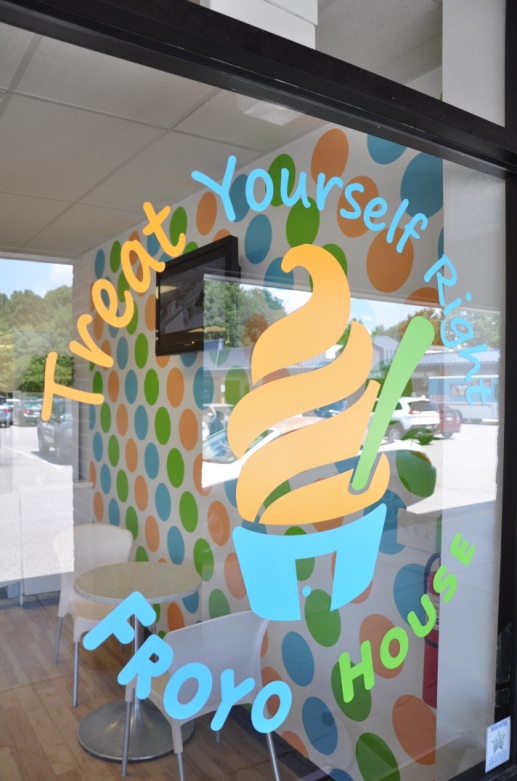 CostsTotal cost should range between $300K and $350K. We have opened a store for $285K using a very clean starting space.$150K for machines, furniture, fixtures, and related costs$150K for store construction (build-out)$30K franchise feeMinus an average of $20-30k for Tenant Improvement. (Money given by the landlord to help with construction costs.) FeesOne-time $30K franchise fee (the same or lower than industry competitors)Unique flat-fee Royalty of $1K per month (substantially lower than all competitors’ percentage based Royalty Fees) No other fee’s (others charge marketing, training, etc.)FinancingTypical Small Business Administration commercial loans require:Good credit$100K in liquid assets$450K net worthOther options are also out there; including utilizing home equity lines of credit and some types of IRA’s to start a business using pre-tax dollarsTiming/LocationsA store can be opened in as little as 4 months once financing is secured and a location is chosenWe will assist with choosing a location, and can recommend all the assistance you may need, but the actual store location decision will be up to you